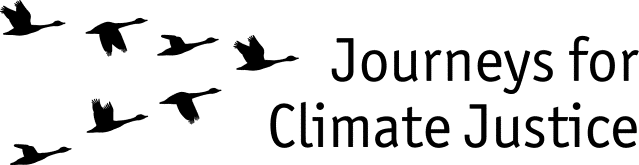 Invitation to fundraisera delicious Sri Lankan buffet7.00pm, Wed 27 MaySigiri Restaurant, 338 High Street, NorthcoteHelp JCJ send technical expert 
Stephen Bygrave of BZE to Sri Lankato promote 100% renewals not coal.Stephen Bygrave, CEO of Beyond Zero Emissions, will go to Sri Lanka in August, and meet with activists, environmental experts, NGOs, government and industry leaders to empower them to bring about alternatives to coal. BZE research has demonstrated how to reach 100% renewables. Trips to other countries will follow.Ticket price - $50. Students $35. Orgs can buy tables of 4, 6 or 8.RSVP by 20 May on Facebook. Or ring Jack 0411 131 335 or email jcj.secretary1@gmail.comMore detail & payment options - www.jcj.org.auInvitation to fundraisera delicious Sri Lankan buffet7.00pm, Wed 27 MaySigiri Restaurant, 338 High Street, NorthcoteHelp JCJ send technical expert 
Stephen Bygrave of BZE to Sri Lankato promote 100% renewals not coal.Stephen Bygrave, CEO of Beyond Zero Emissions, will go to Sri Lanka in August, and meet with activists, environmental experts, NGOs, government and industry leaders to empower them to bring about alternatives to coal. BZE research has demonstrated how to reach 100% renewables. Trips to other countries will follow.Ticket price -$50. Students $35.Orgs can buy tables of 4, 6 or 8.RSVP by 20 May on Facebook. Or ring Jack 0411 131 335 or email jcj.secretary1@gmail.comMore detail & payment options - www.jcj.org.auInvitation to fundraisera delicious Sri Lankan buffet7.00pm, Wed 27 MaySigiri Restaurant, 338 High Street, NorthcoteHelp JCJ send technical expert 
Stephen Bygrave of BZE to Sri Lankato promote 100% renewals not coal.Stephen Bygrave, CEO of Beyond Zero Emissions, will go to Sri Lanka in August, and meet with activists, environmental experts, NGOs, government and industry leaders to empower them to bring about alternatives to coal. BZE research has demonstrated how to reach 100% renewables. Trips to other countries will follow.Ticket price -$50. Students $35.Orgs can buy tables of 4, 6 or 8.RSVP by 20 May on Facebook. Or ring Jack on 0411 131 335 or email jcj.secretary1@gmail.comMore detail & payment options - www.jcj.org.au